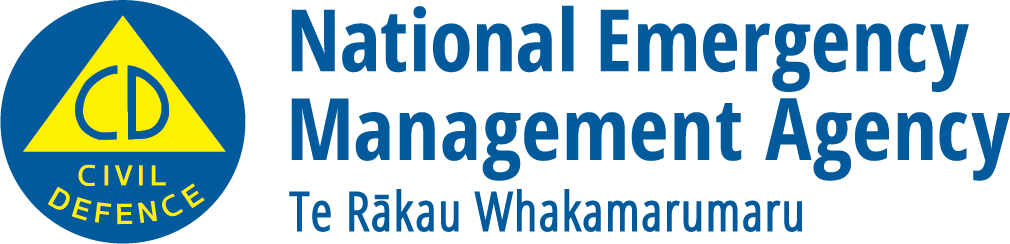 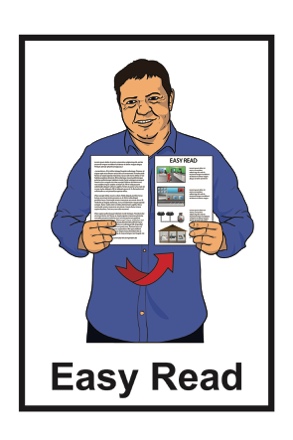 Who does what in an emergency?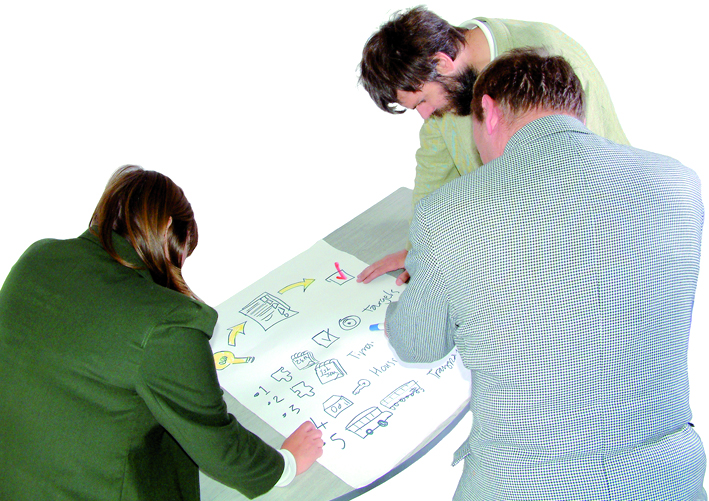 December 2022What you will find in herePage number: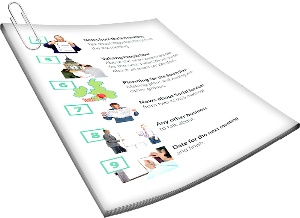 About this document	2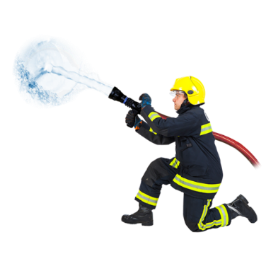 Small emergencies	3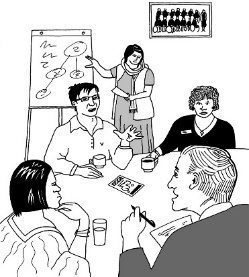 State of Local Emergency	5State of National Emergency	7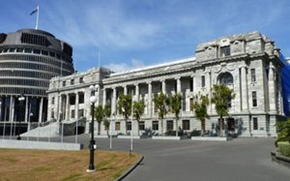 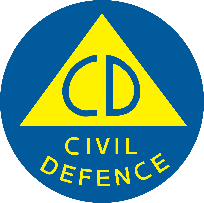 Other work by CDEM Groups	8National Emergency 
Management Agency	10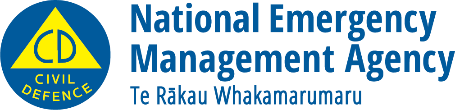 About this document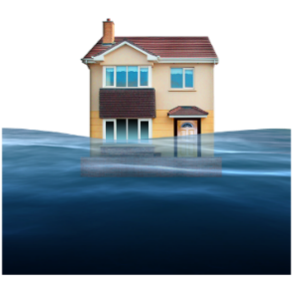 Emergencies are things like:
floods
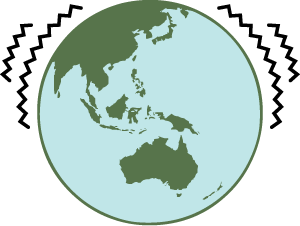 earthquakes
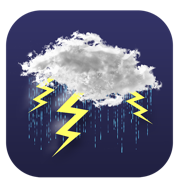 storms
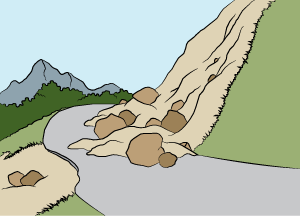 landslidesThere are:
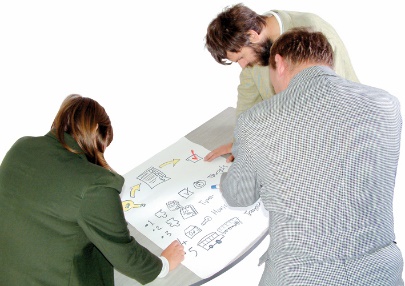 different kinds of emergencies
different organisations that deal with emergencies.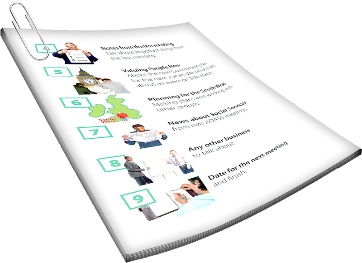 This Easy Read document is about who does what in different kinds of emergencies.Small emergencies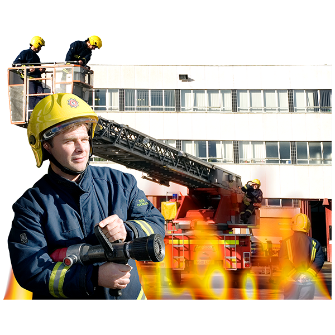 Many small emergencies can be dealt with by emergency services.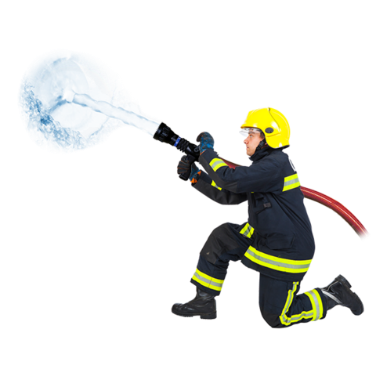 For example Fire and Emergency New Zealand if a house catches fire.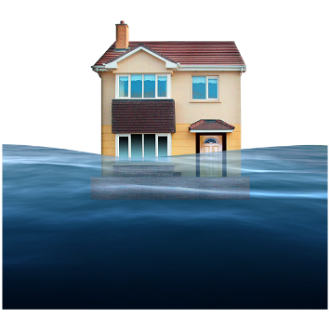 There are also small to medium emergencies like floods.These can be managed by your local:
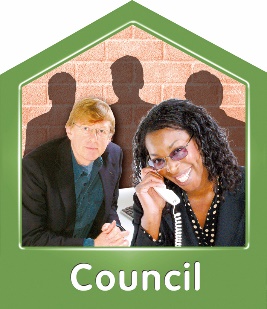 council
Civil Defence Emergency Management Group.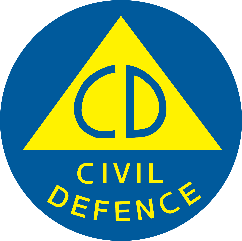 Civil Defence Emergency Management Groups are made up of people from different councils in your area.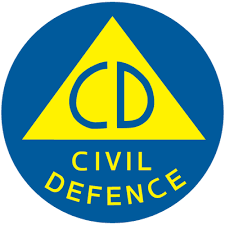 In this document we will call them CDEM Groups for short.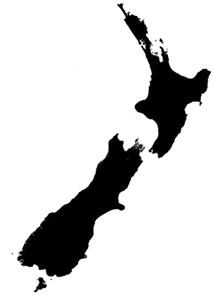 There are 16 CDEM Groups in New Zealand.You can find more information about the CDEM Groups on this website: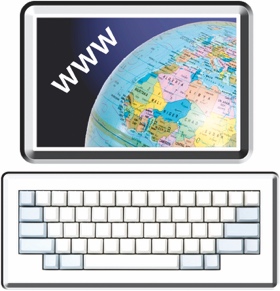 www.civildefence.govt.nzState of Local EmergencySome emergencies need extra work to make sure different services work together well.In this case someone from the CDEM Group may say there is a State of Local Emergency.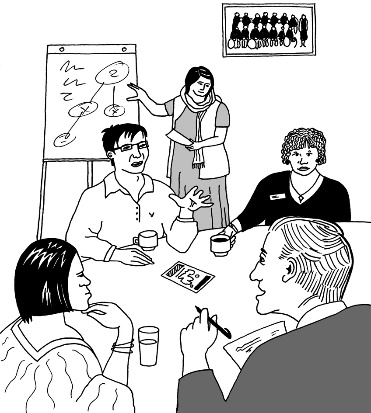 This means the CDEM Group has more powers to deal with the emergency.When there is a State of Local Emergency the CDEM Group is in charge of dealing with the emergency.This means things like:
organising other emergency services
telling people what is happening
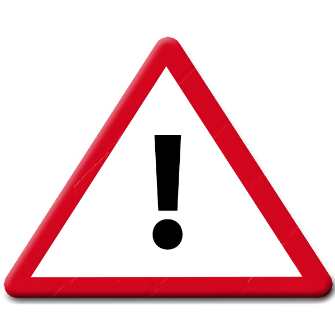 making sure people cannot go in dangerous places
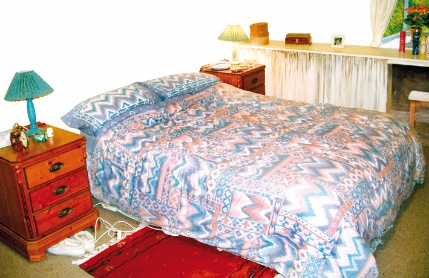 making sure people have the things they need like
a place to stay
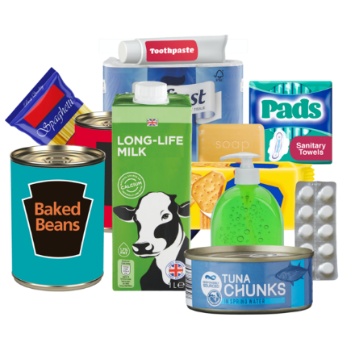 food
water.State of National EmergencyIf there is a very big emergency the Minister for Emergency Management can say it is a State of National Emergency.The Minister for Emergency Management is the person in Government who makes some of the decisions about emergency management.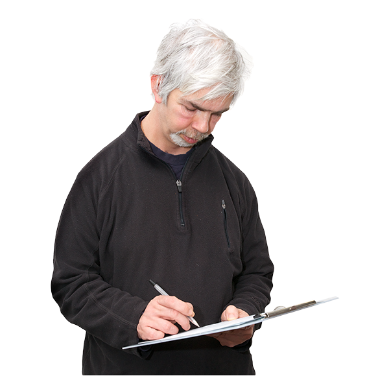 In this case the Director of Civil Defence Emergency Management is in charge.The National Emergency Management Agency / NEMA organises the work on the emergency.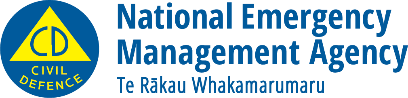 Other work by CDEM GroupsWhen there is not an emergency CDEM Groups work on building resilient communities.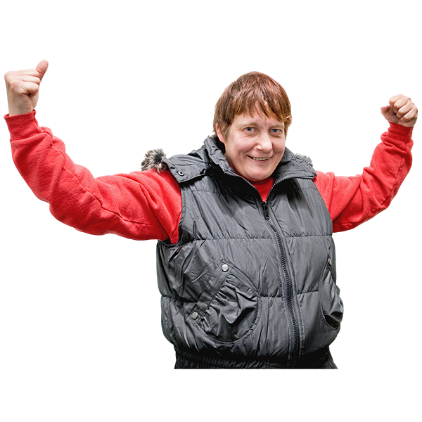 Resilient communities are ones that can deal well with bad things happening.This work includes:
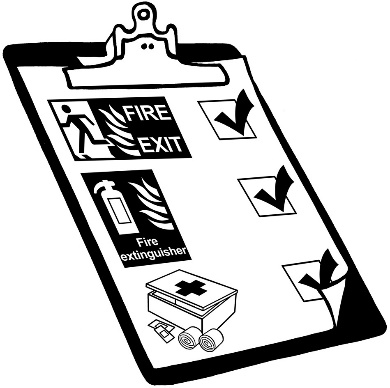 planning for emergencies
working on making things better 
after an emergency
working to reduce risks and hazards.Risks and hazards are things that can go wrong like: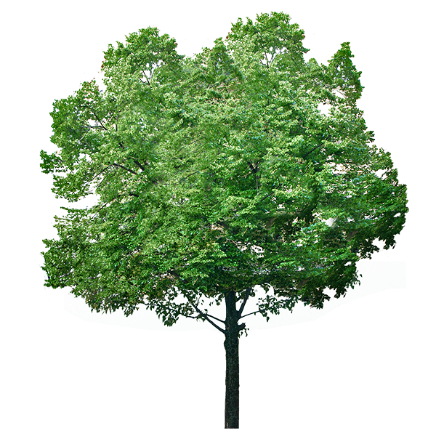 a tree that might fall down
a place a river might flood.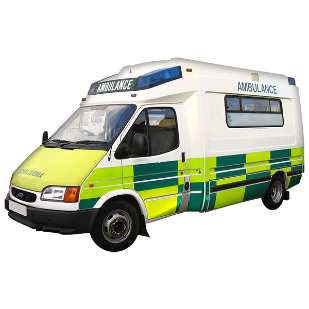 CDEM Groups work closely with:
emergency services like fire and ambulance
government departments
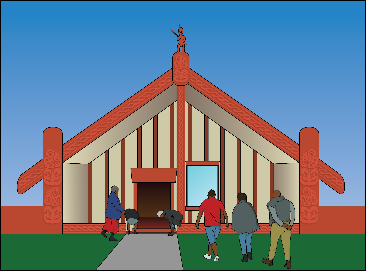 iwi
essential services like power or phone / internet
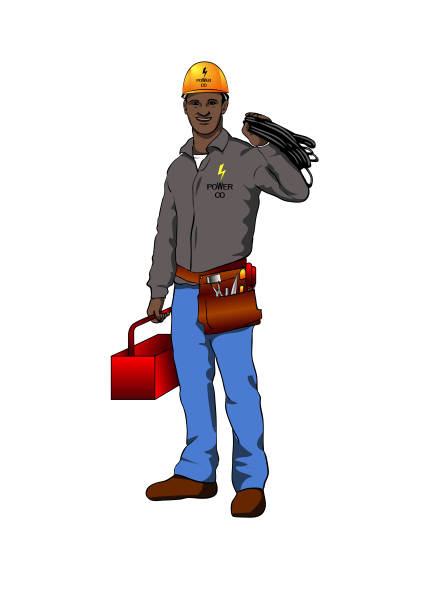 others who support people in emergencies.National Emergency Management AgencyThe National Emergency Management Agency is called NEMA for short.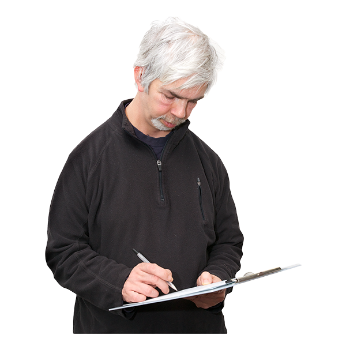 It looks after the New Zealand Emergency Management system which means:
making sure it works how it should
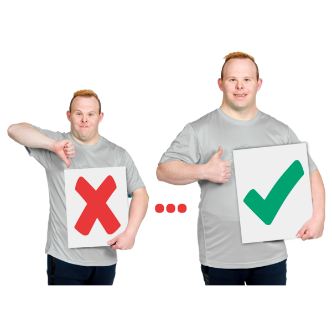 finding ways of making it better.This information has been written by the National Emergency Management Agency.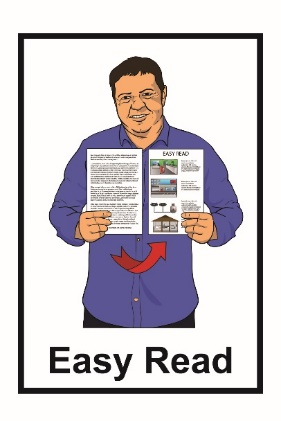 It has been translated into Easy Read by the Make It Easy service of People First New Zealand Inc. Ngā Tāngata Tuatahi.The ideas in this document are not the ideas of People First New Zealand Inc. Ngā Tāngata Tuatahi.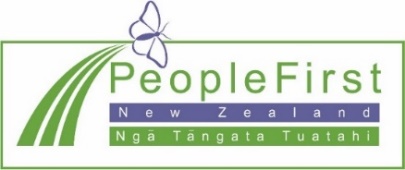 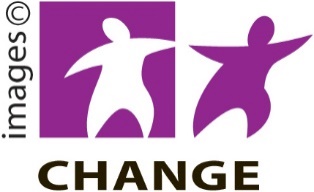 Make It Easy uses images from:Changepeople.org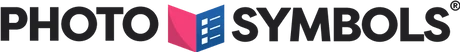 Photosymbols.com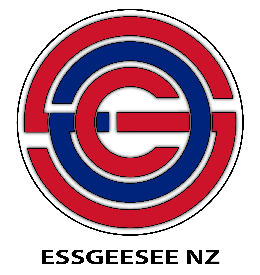 Sam CorlissHuriana Kopeke-Te Aho.All images used in this Easy Read document are subject to copyright rules and cannot be used without permission.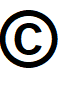 